DELIBERAÇÃO 325/CIB/2018A Comissão Intergestores Bipartite, no uso de suas atribuições, ad referendumRATIFICAA solicitação de recurso federal para aquisição de Unidade Móvel para Centro de Controle de Zoonoses, para o Município de Itajaí. Solicitação e especificação em anexo.Florianópolis, 19 de dezembro de 2018.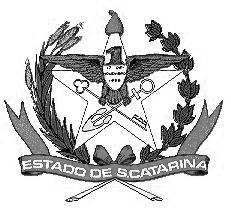 GOVERNO DE SANTA CATARINASECRETARIA DE ESTADO DA SAÚDECOMISSÃO INTERGESTORES BIPARTITEACÉLIO CASAGRANDESIDNEI BELLECoordenador CIB/SESSecretário de Estado da SaúdeCoordenador CIB/COSEMSPresidente do COSEMS